Did you know… Mid-career teacher salaries typically range between $60,000 and $100,000.2020/2021 SchedulesDid you know… Grade 7-12 science and math teachers get paid more than most college faculty with equivalent experience.Below is a comparison of college teaching faculty with grade 7-12 teachers.  College teaching jobs require at least an MS and most a PhD. Grade 7-12 teachers typically begin with a BS and most have earned an MS by mid-career.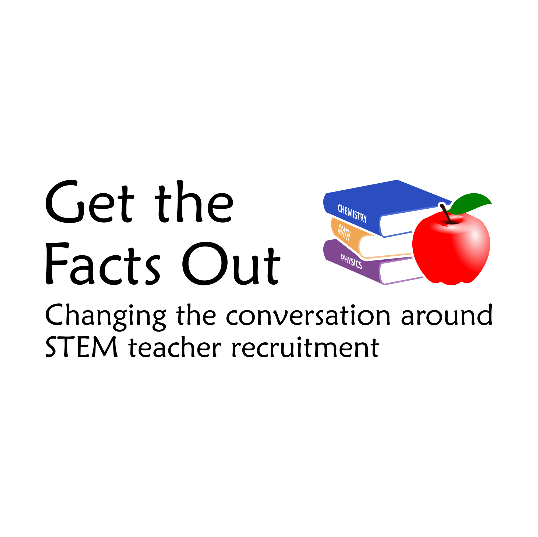 American Institute of Physics Physics Faculty Calculator, https://www.aip.org/statistics/salary-calculatorNote: Tenure-track professors were not included since that job looks very different. They have limited teaching responsibilities and are primarily research-focused. This type of faculty in BS granting departments have similar salaries to grade 7-12 teachers, but those in PhD granting departments tend to make more.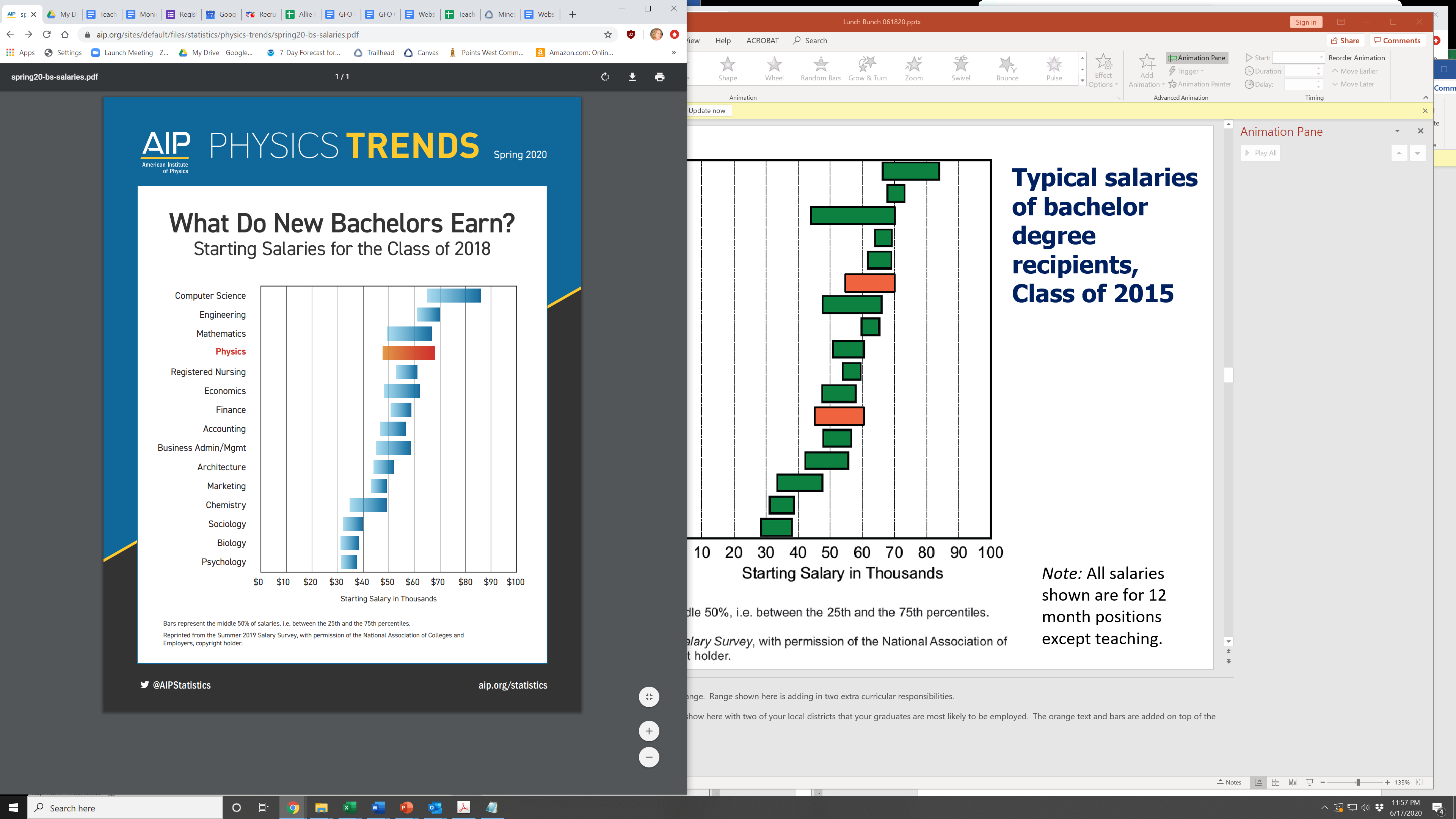 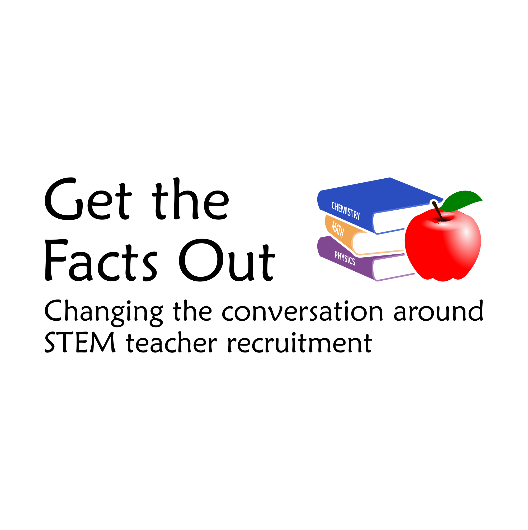 DistrictBS Yr 1BS Yr 5MS Yr 5MS Yr 15Westminster Public Schools $52,820-$58,348$55,213 - $61,295$64,489 - $92,131$93,983-$101,499Jefferson County Schools$42,014$49,690$55,103-$59,285$80,004Boulder Valley Schools$47,587-$55,087$51,006-59,046$65,470-$84,729$105,845Denver Public Schools $46,133-$55,676$51,896 - $62,377$57,377 - $70,882$74,130 - $88,286